Phenotyping & Assessment In Neuroscience (PAIN) Lab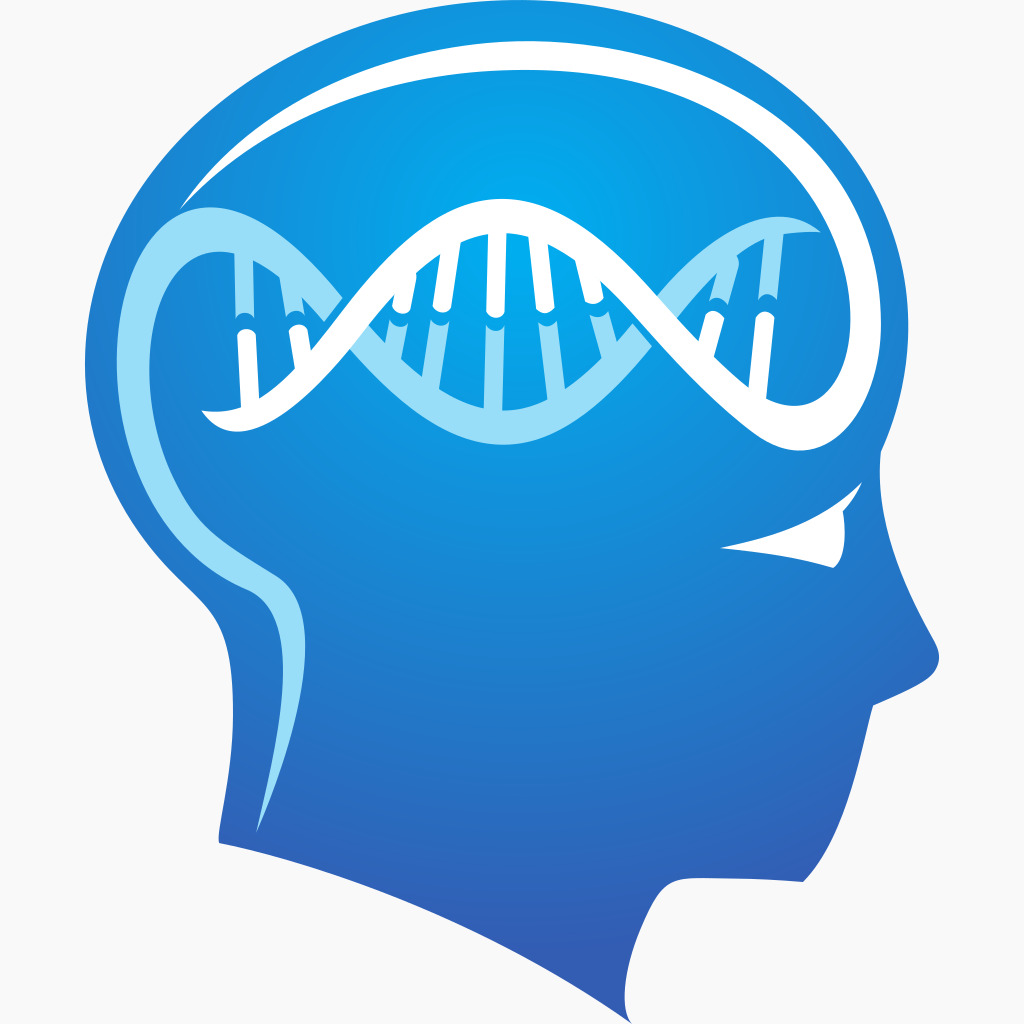 Research Assistant ApplicationStudent InformationName:				Phone:				Email:Year: 						Expected Graduation: Major:						Minor:GPA:						Pre-Professional Track: Research Experience:What prior research experience do you have (e.g. what projects, what lab, what were your responsibilities):Please provide brief details regarding any computer software/data entry experience you possess (e.g. Microsoft Excel, Sharepoint, Redcap, etc.)What did you (OR do you think you will, if no prior research experience) enjoy most about being actively involved in research?Future Plans (e.g. graduate school interests):Availability:When would you be available to work as a research assistant? (Summer, Fall, Spring and Year):How many hours/credits are you interested in doing?How many semesters could you work on the project?